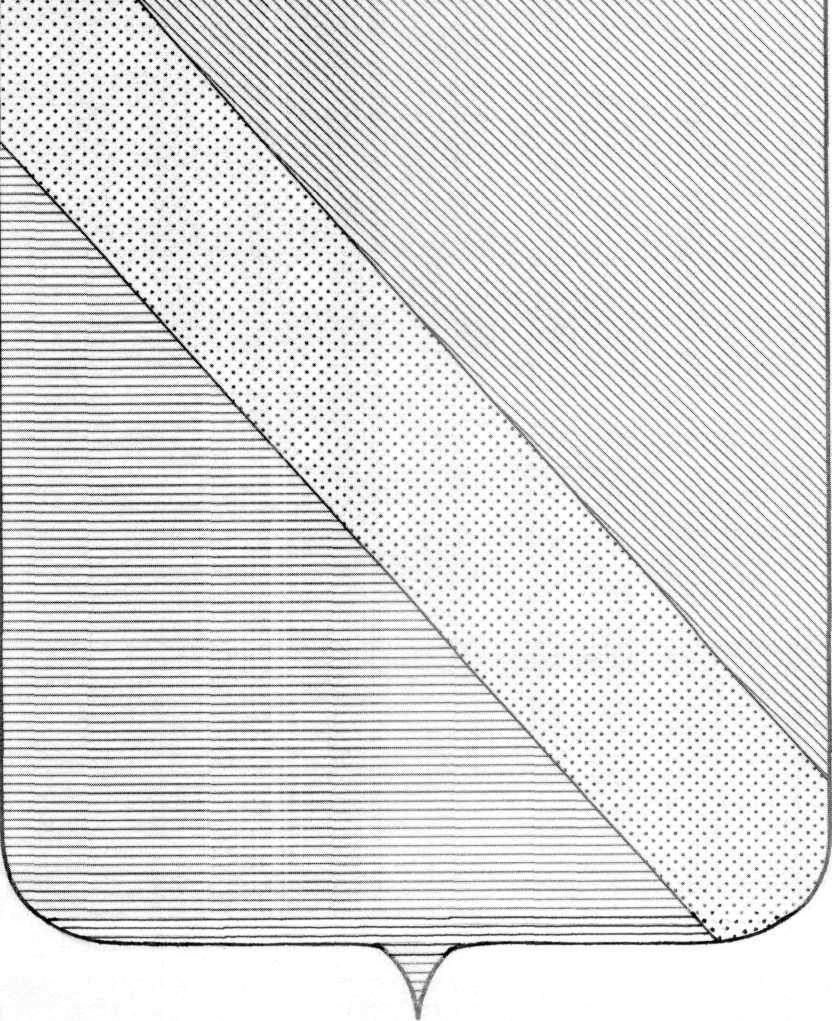 ПОСТАНОВЛЕНИЕАДМИНИСТРАЦИИ ШАУМЯНСКОГО СЕЛЬСКОГО ПОСЕЛЕНИЯ ТУАПСИНСКОГО РАЙОНА       от __________                                                                                                    № ___с.Шаумян О внесении изменений в постановление администрации Шаумянского сельского поселения Туапсинского района от 25 декабря 2014 года № 220 «Об утверждении муниципальной программы «Обеспечение национальной безопасности и правоохранительной деятельности на территории Шаумянского сельского поселения Туапсинского района на 2015 год»                    В соответствии с Федеральным законом от 06 октября . N 131-ФЗ "Об общих принципах организации местного самоуправления в Российской Федерации», Уставом   Шаумянского сельского поселения Туапсинского района                                          п о с т а н о в л я ю:	1.  Внести изменения в постановление администрации Шаумянского сельского поселения Туапсинского района от 25 декабря 2014 года № 220 «Об утверждении муниципальной программы «Обеспечение национальной безопасности и правоохранительной деятельности на территории Шаумянского сельского поселения Туапсинского района на 2015 год» (прилагается).	2. Контроль за выполнением настоящего постановления оставляю за собой.	3. Постановление вступает в силу со дня его подписанияГлаваШаумянского сельского поселенияТуапсинского района                                                                                    Л.М.КочьянПАСПОРТмуниципальной программы«Обеспечение национальной безопасности и правоохранительной деятельности на территории Шаумянского сельского поселенияТуапсинского района на 2015 год»1. Содержание проблемы и обоснование необходимости ее решения программными методами.Современный человек на протяжении своей жизни находится в различных средах: социальной, производственной, местной (городской, сельской), бытовой,природной и др. Человек и среда его обитания образуют систему, состоящую из множества взаимодействующих элементов, имеющую упорядоченность в определенных границах и обладающую специфическими свойствами. Такое взаимодействие определяется множеством факторов и оказывает влияние как на самого человека, так и на соответствующую среду его обитания. Это влияние может быть, с одной стороны, положительным, с другой – одновременно и отрицательным (негативным).Негативные воздействия факторов природной среды проявляются главным образом в чрезвычайных ситуациях. Эти ситуации могут быть следствием как стихийных бедствий, так и производственной деятельности человека. В целях локализации и ликвидации негативных воздействий, возникающих в чрезвычайных ситуациях, создаются специальные службы, разрабатываются правовые основы и создаются материальные средства для их деятельности. Большое значение имеет обучение населения правилам поведения в таких ситуациях, а также подготовка специальных кадров в области безопасности жизнедеятельности.2. Основные цели и задачи программыЦели и задачи программы:    - информированию населения о потенциальных природных и техногенных угрозах на территории проживания; - подготовка населения в области защиты от чрезвычайных ситуаций;- обеспечение деятельности аварийно-спасательных формирований;- обеспечение безопасности людей на водных объектах;- обеспечение деятельности противопожарного отделения ССТР;- устранение наносов русел рек.3. Оценка эффективности от реализации ПрограммыЭффективность реализации программы зависит от достижения следующих показателей:    предупреждение возникновения и развития ЧС;    снижение размеров ущерба и потерь от ЧС;    ликвидация последствий ЧС. При этом признается, что наиболее эффективные мероприятия по борьбе с ЧС те, которые направлены на их предотвращение или максимально возможное снижение уровня проявления ЧС, т.е. это профилактические меры.Оценка эффективности реализации Программы производится ее разработчиком, администрацией Шаумянского сельского поселения Туапсинского района, по завершении срока реализации Программы включительно. Начальник финансово-экономическогоотдела администрацииШаумянского сельского поселенияТуапсинского района                                                                                    Ж.М.НизельникМЕРОПРИЯТИЯподпрограммы «Обеспечение гражданской обороны, ликвидация чрезвычайных ситуаций и стихийных бедствий на территории Шаумянского сельского поселения Туапсинского района на 2015 год»Начальник финансово-экономическогоотдела администрацииШаумянского сельского поселения Туапсинского района                                                                                   Ж.М.НизельникМЕРОПРИЯТИЯподпрограммы «Обеспечение деятельности аварийно-спасательных формирований на территории Шаумянского сельского поселения Туапсинского района на 2015 год»Начальник финансово-экономическогоотдела администрацииШаумянского сельского поселения Туапсинского района                                                                                Ж.М.НизельникМЕРОПРИЯТИЯподпрограммы «Обеспечение безопасности людей на водных объектах на территории Шаумянского сельского поселения Туапсинского района на 2015 год»Начальник финансово-экономическогоотдела администрацииШаумянского сельского поселения Туапсинского района                                                                                  Ж.М.НизельникМЕРОПРИЯТИЯподпрограммы «Обеспечение деятельности противопожарного отделения спасательной службы на территории Шаумянского сельского поселения Туапсинского района на 2015 год»Начальник финансово-экономическогоотдела администрацииШаумянского сельского поселения Туапсинского района                                                                             Ж.М.НизельникМЕРОПРИЯТИЯподпрограммы «Устранение наносов русел рек на территории Шаумянского сельского поселения Туапсинского района на 2015 год»Начальник финансово-экономическогоотдела администрацииШаумянского сельского поселения Туапсинского района                                                                            Ж.М.НизельникЛИСТ СОГЛАСОВАНИЯк постановлению администрации Шаумянского сельского поселения Туапсинского районаот _____________________ № ________О внесении изменений в постановление администрации Шаумянского сельского поселения Туапсинского района от 25 декабря 2014 года № 220 «Об утверждении муниципальной программы «Обеспечение национальной безопасности и правоохранительной деятельности на территории Шаумянского сельского поселения Туапсинского района на 2015 год»Проект внесенГлава Шаумянского сельского поселения Туапсинского района                                                                Л.М.Кочьян      Составитель проекта:Начальник финансово-экономическогоотдела администрацииШаумянского сельского поселения Туапсинского района                                                                  Ж.М.Низельник Проект согласован:Ведущий специалист общего отделаадминистрацииШаумянского сельского поселенияТуапсинского района                                                                  В.И.Гамидова                                                     Начальник МКУ «ЦБШаумянского сельского поселения Туапсинского района»                                                              С.К.НизельникПРИЛОЖЕНИЕ № 1                                                                     к постановлению администрации Шаумянского    сельского   поселения   Туапсинского района                                                                                                                    от_______________ №_______ Наименование программы Муниципальная программа «Обеспечение национальной безопасности и правоохранительной деятельности на территории Шаумянского сельского поселения Туапсинского района на 2015 год»Основание для разработки ПрограммыФедеральный закон от 06.10.2003г. №131-ФЗ «Об общих принципах местного самоуправления в российской Федерации» Заказчик программы Администрация Шаумянского  сельского поселения Туапсинского района Разработчик программыАдминистрация Шаумянского  сельского поселения Туапсинского районаИсполнители программыАдминистрация Шаумянского  сельского поселения Туапсинского районаЦели о основные задачи программы  -ликвидация чрезвычайных ситуаций и стихийных бедствий природного и техногенного характера;- обеспечение деятельности аварийно-спасательных формирований;- обеспечение безопасности людей на водных объектах;- обеспечение деятельности противопожарного отделения ССТР;- устранение наносов русел рек.Сроки реализации программы2015 годОжидаемые результаты реализации программы- профилактика и ликвидации негативных воздействий, возникающих в следствие чрезвычайных ситуациях.Объемы средств и источники финансирования Программы Местный бюджет 539,2 тыс.руб.Контроль за исполнением программыАдминистрация Шаумянского сельского поселения Туапсинского районаПРИЛОЖЕНИЕ №2 к постановлению администрации Шаумянского сельского поселенияТуапсинского района                                                                                        от ______________   № ________№ п/пНаименование мероприятияСрок исполненияСумма, тыс.руб.Ответственный исполнитель1Перечисления МО Туапсинский район за переданные полномочия по созданию, хранению и восполнению резерва материальных ресурсов2015 год18,4Администрация Шаумянского сельского поселения Туапсинского районаИТОГОИТОГОИТОГО55,255,2     ПРИЛОЖЕНИЕ №3      к постановлению администрации      Шаумянского сельского поселения     Туапсинского района     от ______________ № __________№ п/пНаименование мероприятияСрок исполненияСумма, тыс.руб.Ответственный исполнитель1Перечисления МО Туапсинский район за переданные полномочия по содержанию и организации деятельности аварийно-спасательных служб и (или) аварийно-спасательных формирований2015 год79,4Администрация Шаумянского сельского поселения Туапсинского районаИТОГОИТОГОИТОГО79,479,4ПРИЛОЖЕНИЕ № 4 к постановлению администрации Шаумянского сельского поселенияТуапсинского района                                                                                              от __________________   № ________№ п/пНаименование мероприятияСрок исполненияСумма, тыс.руб.Ответственный исполнитель1Перечисления МО Туапсинский район за переданные полномочия по обеспечению безопасности людей на водных объектах, охране их жизни и здоровья2015 год56,1Администрация Шаумянского сельского поселения Туапсинского районаИТОГОИТОГОИТОГО56,156,1ПРИЛОЖЕНИЕ №5 к постановлению администрации Шаумянского сельского поселенияТуапсинского района                                                                                             от __________________   № ______№ п/пНаименование мероприятияСрок исполненияСумма, тыс.руб.Ответственный исполнитель1Перечисления МО Туапсинский район за переданные полномочия по обеспечению первичных мер пожарной безопасности в границах населенных пунктов в части создания подразделений муниципальной пожарной охраны, установления численности этих подразделений и контроля за их деятельностью2015 год173,5Администрация Шаумянского сельского поселения Туапсинского районаИТОГОИТОГОИТОГО173,5173,5ПРИЛОЖЕНИЕ № 6 к постановлению администрации Шаумянского сельского поселенияТуапсинского района                                                                                             от _________________   № ______№ п/пНаименование мероприятияСрок исполненияСумма, тыс.руб.Ответственный исполнитель1Очистка русел рек от наносного мусора, ила, карчей2015 год175,0Администрация Шаумянского сельского поселения Туапсинского районаИТОГОИТОГОИТОГО175,0175,0